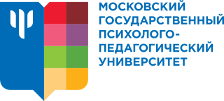 ПрограммаМежвузовской научно-практической конференции «Безопасность учителя в образовательной среде: проблемы управления, пути их решения»Шелепихинские чтения – 2018Москва, 20 марта 2018 г.Пленарное заседание13.00 – 14.30Кирсанов Анатолий Иванович, доктор политических наук, и.о. зав. кафедрой Теории и практики управления, и.о. декана факультета «Государственное и муниципальное управление» ФГБОУ ВО МГППУИсследование актуальных проблем управления безопасностью образовательной среды в современной образовательной организацииЗазыкин Владимир Георгиевич, доктор психологических наук, профессор кафедры Теории и практики управления ФГБОУ ВО МГППУК проблеме безопасности психосферы учителяВиноградова Галина Александровна, доктор психологических наук, профессор кафедры Теории и практики управленияНравственно-психологический климат в педагогическом коллективе и безопасность учителя в образовательной средеПряжникова Елена Юрьевна, доктор психологических наук, профессор кафедры Теории и практики управления ФГБОУ ВО МГППУКризисы профессионального становления учителя – реальная угроза безопасности учителя?Какадий Игорь Иванович, кандидат военных наук, доцент кафедры Теории и практики управления ФГБОУ ВО МГППУНормативно-правовая база обеспечения безопасности учителя в образовательной средеРадостева Марина Витальевна, кандидат экономических наук, доцент кафедры Теории и практики управления ФГБОУ ВО МГППУУправление экономической безопасностью учителя в образовательной среде: актуальные проблемы и пути их решенияСавченко Ирина Алексеевна, кандидат политических наук, доцент кафедры Теории и практики управления ФГБОУ ВО МГППУСоциологический анализ проблемы безопасности учителя в современной образовательной средеЗаседание секции 1 «Управление конфликтами в образовательной организации в контексте обеспечения безопасности учителя»14.40-18.00Руководитель секции - Зазыкин Владимир Георгиевич, доктор психологических наук, профессор кафедры Теории и практики управленияБобков Олег Борисович, кандидат психологических наук, начальник кафедры тактики и общевоенных дисциплин ВУНЦ ВВС «Военно-воздушная академия имени профессора Н.Е.Жуковского и Ю.А.Гагарина» (филиал в г. Сызрань)  Профессиональная мотивация педагога как фактор безопасности образовательной средыЕфимова Ольга Сергеевна, доцент кафедры психологии труда и психологического консультирования ФГБОУ ВО Московский педагогический государственный университетПрофилактика педагогических конфликтов в управлении безопасностью учителяОвникян Мелина Вагановна, магистрант кафедры «Теоретическая и прикладная психология»  ФГБОУ ВО «Тольяттинский государственный университет» Роль школьного психолога в создании безопасной образовательной средыХаритонов Сергей Михайлович, магистрант кафедры «Теоретическая и прикладная психология»  ФГБОУ ВО «Тольяттинский государственный университет» Эмоциональное выгорание педагогов и безопасность образовательной средыХан Михаил Юрьевич, аспирант кафедры «Теоретическая и прикладная психология»  ФГБОУ ВО «Тольяттинский государственный университет» Проблема субъективного благополучия личности педагога в образовательной средеБогомолова  Елена Анатольевна, кандидат  психологических наук, Доцент кафедры психологии развития и образования, Калужский  государственный университет имени К.Э. Циолковского, доцент Спиженкова Мария Антониновна, кандидат  философских наук, доцент,  сотрудник кафедры общей и юридической психологии, руководитель психологической службы Калужского государственного университета имени К. Э. Циолковского Психологическая безопасность педагога в инклюзивной образовательной средеКасьянов Григорий Ярославович, магистрант кафедры Теории и практики управления ФГБОУ ВО МГППУВлияние стиля управления педагогическим коллективом на безопасность учителя в образовательной средеКазачкина Юлия Юрьевна, магистрант кафедры Теории и практики управления ФГБОУ ВО МГППУКонфликты «педагог-ученик» как фактор, влияющий на безопасность учителя в образовательной средеГрадович Артем Алексеевич, магистрант кафедры Теории и практики управления ФГБОУ ВО МГППУКонфликтность личности педагога и безопасность учителя в образовательной средеЗеленский Никита Дмитриевич, магистрант кафедры Теории и практики управления ФГБОУ ВО МГППУОсобенности общения в ситуации конфликта «родители-педагоги»Анохина Елена Викторовна, учитель ГБОУ школы № 2006 г. Москвы, магистрант кафедры Теории и практики управления ФГБОУ ВО МГППУКонфликтогенные зоны в образовательном учреждении как фактор безопасности учителяТерехова Елизавета Вячеславовна,  магистрант кафедры Теории и практики управления ФГБОУ ВО МГППУПроявление страха учеников как нравственная и профессиональная проблема учителяСафонова Анна Олеговна, магистрант кафедры Теории и практики управления ФГБОУ ВО МГППУПреодоление профессиональной деформации педагогов как один из факторов безопасности учителя в образовательной средеКильпа Екатерина Александровна,  магистрант кафедры Теории и практики управления ФГБОУ ВО МГППУЭмоциональное выгорание, как угроза профессиональной деятельности педагогаПавловский Андрей Ильич, магистрант кафедры Теории и практики управления ФГБОУ ВО МГППУВлияние конфликтов с родителями на безопасность учителяСтепанова Октябрина Сергеевна, учитель ГБОУ Романовская школа г. Москвы, магистрант кафедры Теории и практики управления ФГБОУ ВО МГППУРоль учителя в профилактике конфликтов посредством информационной безопасности в образовательном учрежденииЗиновьева Наталья Александровна, учитель ГБОУ школы № 2006 г. Москвы, магистрант кафедры Теории и практики управления ФГБОУ ВО МГППУВлияние конфликтных педагогов на информационную безопасность общеобразовательной школыКовалев Эдуард Юрьевич, магистрант кафедры Теории и практики управления ФГБОУ ВО МГППУСовременные требования к профессиональным компетенциям учителя в контексте обеспечения его безопасности в образовательной средеГур Александра Викторовна, магистрант кафедры Теории и практики управления ФГБОУ ВО МГППУКонфликты между подростками и учителямиЗаседание секции 2 «Управленческие проблемы в обеспечении безопасности учителя в современной образовательной среде»14.40-18.00Руководитель секции – Савченко Ирина Алексеевна, кандидат политических наук, доцент кафедры Теории и практики управленияНиколаева Алла Алексеевна, кандидат социологических наук, доцент кафедры Теории и практики управления Формирование потребности будущего педагога к обеспечению социальной безопасностиАвакян Инна Борисовна, кандидат психологических наук, старший преподаватель кафедры  гуманитарных и социально-экономических дисциплин  ВУНЦ ВВС «Военно-воздушная академия имени профессора Н.Е.Жуковского и Ю.А.Гагарина» (филиал в г. Сызрань) Социально-психологический климат как условие психологической  безопасности педагогов в образовательной средеЧапала Татьяна Владимировна, кандидат психологических наук, доцент кафедры «Теоретическая и прикладная психология»  ФГБОУ ВО «Тольяттинский государственный университет» Здоровье учителя как условие его безопасности в образовательной средеБобкова Татьяна Степановна, кандидат психологических наук, доцент кафедры экономики и управления ФГБОУ ВО «Самарский государственный экономический университет»  (филиал в г. Сызрань)  Создание безопасной образовательной среды в учреждениях интернатного типаМаркина Людмила Александровна, директор, педагог-психолог Муниципального казенного учреждения «Центр психолого-педагогической, медицинской и социальной помощи» г. Жиздра Калужской областиПсихологическая безопасность образовательной среды на основе оценок её компонентов субъектами образовательных отношенийКлюкина Кристина Вячеславовна, магистрант кафедры «Теоретическая и прикладная психология»  ФГБОУ ВО «Тольяттинский государственный университет»Психологические подходы к изучению проблемы субъективного благополучияЖеланова Анастасия Михайловна, магистрант кафедры Теории и практики управления ФГБОУ ВО МГППУСоциально-психологическая безопасность педагога в образовательной средеМартьянова Марина Алексеевна, магистрант кафедры Теории и практики управления ФГБОУ ВО МГППУВосприятие образа педагога как фактор его безопасности в образовательной средеСмурыгина Елена Александровна, магистрант кафедры Теории и практики управления ФГБОУ ВО МГППУОсобенности обеспечения безопасности учителей в образовательном учрежденииШамина Анна Константиновна, магистрант кафедры Теории и практики управления ФГБОУ ВО МГППУПсихологическая безопасность учителя в образовательной средеПрохоров Алексей Игоревич, студент кафедры Теории и практики управления ФГБОУ ВО МГППУКонфликты в педагогической деятельности, их сущность и пути разрешенияМузыкантова Анна Сергеевна, студентка кафедры Теории и практики управления ФГБОУ ВО МГППУВлияние социально-психологического климата в коллективе на деятельность педагогаПетрова Вилена Алексеевна, студентка кафедры Теории и практики управления ФГБОУ ВО МГППУСоциально-экономические аспекты безопасности учителя в образовательной средеПросвирина Анастасия Игоревна, студентка кафедры Теории и практики управления ФГБОУ ВО МГППУБезопасная образовательная среда: сущность, цели, структурные элементыЦарьков Леонид Вадимович, студент кафедры Теории и практики управления ФГБОУ ВО МГППУПсихологическая безопасность преподавателей в образовательной среде высшего учебного заведенияСиваченко Мария Николаевна, студентка кафедры Теории и практики управления ФГБОУ ВО МГППУБезопасность учителя в классе: проблемы безопасности во время обучения и пути их решенияМансурова Эрика Ильдаровна, студентка  кафедры Теории и практики управления ФГБОУ ВО МГППУФакторы, влияющие на экономическую безопасность учителя в современной образовательной среде»Мотова Кристина Аркадьевна, студентка кафедры Теории и практики управления ФГБОУ ВО МГППУГосударственное регулирование заработной платы учителей в РФ как фактор экономической безопасностиМясоедов Алексей Иванович, студент кафедры Теории и практики управления ФГБОУ ВО МГППУСистема оплаты труда школьных учителей на современном этапеЛюхтина Юлия Алексеевна, студентка  кафедры Теории и практики управления ФГБОУ ВО МГППУРоль школьного психолога в обеспечение психологической безопасности учителяСкрипак Дарья Михайловна, студентка  кафедры Теории и практики управления ФГБОУ ВО МГППУБезопасность учителя при предупреждении и возникновении конфликтных ситуаций с родителями учащихсяЩетинина Анастасия Александровна, студентка  кафедры Теории и практики управления ФГБОУ ВО МГППУРоль социального  партнерства в обеспечении экономической безопасности учителяГоршкова Дарья Алексеевна, студентка  кафедры Теории и практики управления ФГБОУ ВО МГППУИзменения в поведении преподавателя на фоне внедрения современных технологий в процесс обучения: проблемы и перспективы